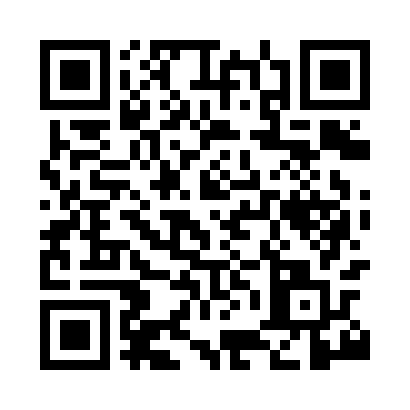 Prayer times for Walton-on-Trent, Derbyshire, UKMon 1 Jul 2024 - Wed 31 Jul 2024High Latitude Method: Angle Based RulePrayer Calculation Method: Islamic Society of North AmericaAsar Calculation Method: HanafiPrayer times provided by https://www.salahtimes.comDateDayFajrSunriseDhuhrAsrMaghribIsha1Mon2:594:471:116:509:3411:222Tue2:594:481:116:509:3411:223Wed3:004:491:116:499:3311:224Thu3:004:501:116:499:3311:225Fri3:014:501:116:499:3211:226Sat3:014:511:126:499:3111:217Sun3:024:521:126:499:3111:218Mon3:034:531:126:489:3011:219Tue3:034:541:126:489:2911:2110Wed3:044:561:126:489:2811:2011Thu3:044:571:126:479:2811:2012Fri3:054:581:126:479:2711:1913Sat3:064:591:136:469:2611:1914Sun3:065:001:136:469:2511:1815Mon3:075:011:136:459:2411:1816Tue3:085:031:136:459:2211:1717Wed3:085:041:136:449:2111:1718Thu3:095:051:136:439:2011:1619Fri3:105:071:136:439:1911:1620Sat3:105:081:136:429:1711:1521Sun3:115:101:136:419:1611:1522Mon3:125:111:136:419:1511:1423Tue3:135:121:136:409:1311:1324Wed3:135:141:136:399:1211:1225Thu3:145:151:136:389:1011:1226Fri3:155:171:136:379:0911:1127Sat3:165:181:136:369:0711:1028Sun3:165:201:136:359:0611:0929Mon3:175:221:136:359:0411:0830Tue3:185:231:136:349:0211:0831Wed3:195:251:136:329:0111:07